Publicado en España el 21/02/2017 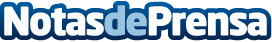 Las 5 claves del Employer Branding, el término de moda para atraer a los mejores profesionalesTan solo el 12% de las empresas cuentan con una adecuada estrategia de atracción de personal, si bien el talento es el seguro de vida de las empresasDatos de contacto:Pura de RojasALLEGRA COMUNICACION91 434 82 29Nota de prensa publicada en: https://www.notasdeprensa.es/las-5-claves-del-employer-branding-el-termino_1 Categorias: Comunicación E-Commerce Recursos humanos http://www.notasdeprensa.es